Аналитическая справка об организации и проведении воспитательной работы в МБОУ «Центр образования с. Усть-Белая» в 2020-2021  учебном году Обучение в школе невозможно в отрыве от воспитания. Педагогический коллектив исходит из того, что воспитание и обучение выступают в едином ключе и с единой идеологией. Это идеология нравственных и общечеловеческих ценностей, идеология свободного развития и само актуализации личности, идеология семьи и общества. Концепция воспитания носит гуманистический характер, обращена к личности ребенка, к созданию условий для развития его внутренних потенциальных возможностей, и на этой основе – к позитивной самореализации личности. Основная цель воспитательной работы в школе в 2020-2021 учебном году - развитие интеллектуальной, творческой, культурной, физически и нравственно здоровой личности,   способной к успешной социализации в обществе.Задачи воспитания:-Развитие общей культуры школьников через традиционные мероприятия школы.-Выявление и работа с одаренными детьми.-Выявление и развитие творческих способностей обучающихся путем создания творческой атмосферы через организацию кружков, спортивных секций.-Способствовать формированию потребностей учащихся в здоровом образе жизни и физическом  развитии.-Развитие органов ученического самоуправлении.-Укрепление связи семья-школа. Исходя из целей и задач воспитательной работы, были определены приоритетные направления воспитательной деятельности школы: -Общекультурное направление: (гражданско-патриотическое воспитание, приобщение детей к культурному наследию, экологическое и правовое воспитание); -Духовно-нравственное направление: (нравственно-эстетическое воспитание, семейное воспитание); -Здоровьесбегающее направление: (физическое воспитание и формирование культуры здоровья, безопасность жизнедеятельности, профилактика суицида); -Социальное направление: (самоуправление, трудовое) -Общеинтеллектуальное направление: (популяризация научных знаний, проектная деятельность). Реализация данных задач осуществлялась через организацию районных, сельских и общешкольных мероприятий, работу кружков, объединений, секций, дежурств по школе, оформительскую и трудовую деятельность, проведение традиционных школьных мероприятий, спортивных соревнований.Воспитательная работа в школе проводилась в соответствии с общешкольным планом внеклассной работы, планами классных руководителей, опираясь на ведущие направления, были проведены мероприятия, выбраны разнообразные формы и приемы работы. По каждому направлению разработаны программы, проекты, планы работы.В воспитательной структуре в 2020-2021 учебном году работали: заместитель директора по воспитательной работе, социальные педагоги, педагог-психологСоциальный паспорт МБОУ  «Центр образования с.Усть-Белая»Общие итоги выполнения плана работы социального педагога1.Посещений семей за учебный год___18______2.Проведено рейдов______9_____3.Проведено консультаций____14______4.Проведено мероприятий: 12 совместно с классными руководителями с 1 по 11 класс.5. Просвещение родителей: Беседы, анкетирование.Участие в родительских собраниях:Заседания Совета по профилактике проходили согласно составленному плану на 2020 – 2021 учебный год.Методическая работа: заседания, семинары,  анализ работыВ рамках данной программы работа ведётся по нескольким направлениям.Ликвидация пробелов в знаниях учащихся. Совместно с классными руководителями социальным педагогом осуществлялся контроль за успеваемостью и посещаемостью, что позволило своевременно принять меры по ликвидации пробелов в знаниях путём проведения дополнительных занятий и индивидуальной работы с обучающимися и их родителями. Борьба с прогулами является вторым важным звеном в воспитательной работе, обеспечивающим успешную профилактику правонарушений.  В случае пропуска занятий учеником классные руководители выясняют причину отсутствия. Если пропуски становятся регулярными, то по решению Совета профилактики данный ученик ставится на внутришкольный контроль. Социальным педагогом составляется план индивидуальной профилактической работы с данным учеником, проводятся профилактические беседы. Своевременное принятие мер даёт положительные результатыОрганизация внеурочной деятельности обучающихся в школе организованы кружки и секции по интересам. Все обучающиеся вовлекаются в воспитательные мероприятия, проводимые в школе согласно плану воспитательной работы. Пропаганда здорового образа жизни должна исходить из потребностей детей и их естественного природного потенциала. В этом направлении социальным педагогом, учителями физкультуры   и зам. директора по ВР  проводятся беседы по привлечению детей в кружки, секции  спортивного направления. Правовое воспитание. Широкая пропаганда среди обучающихся и их родителей (законных представителей) правовых знаний – необходимое звено в профилактике асоциального поведения. Каждый год в октябре в школе проходит месячник правовых знаний. Основной целью месячника является профилактика безнадзорности и правонарушений среди несовершеннолетних, повышение правовой культуры и пропаганда здорового образа жизни среди обучающихся школы. В этом учебном году в рамках месячника правовых знаний социальным педагогом и классными руководителями  были проведены мероприятия: правовая игра «Уголовная, административная ответственность несовершеннолетних»,  «проступок, правонарушение, преступление» среди 8-11 классе, круглый стол «От безответственности до преступления один шаг» в 9 классе, внеклассное мероприятие в 6 классе «Ваши права». Профилактика наркомании и токсикомании. В школе планируется и проводится работа по ранней профилактике наркомании, токсикомании и употребления ПАВ. С целью формирования негативного отношения к наркотикам и наркомании, пропаганды здорового образа жизни социальным педагогом проведён информационно-правовой практикум в 7, 8, 9 классах     в заключение дети получили  буклеты «Как не стать жертвой наркомании». Проведены также просмотр  и обсуждение телепередач о вредных привычках.  В рамках проведения окружного  конкурса на лучшую антирекламу  алкогольных, табачных изделий, наркотических средств и распространения ВИЧ-инфекции в молодёжной среде  обучающимися школы  был подготовлен видео ролик с участием детей из неблагополучных детей. По итогам конкурса видео ролик  занял первое место. Работа по выявлению обучающихся и семей, находящихся в социально-опасном положении. При выявлении негативных фактов педагоги информируют администрацию школы. Социальный педагог, классные руководители знакомятся с жилищными условиями обучающихся, в домашней обстановке проводят беседы с родителями, составляют акты обследования. Прежде всего, работа проводится с опекаемыми детьми. 8. Профилактика дорожно-транспортных происшествий. В этом учебном году в рамках месячника безопасности социальным педагогом совместно с преподавателем организатором ОБЖ были проведены внеклассные мероприятия по профилактике дорожно-транспортных происшествий в 1-4 классе «Красный, жёлтый, зелёный» просмотром роликов, во 2-3 классе.  В ходе мероприятий дети знакомились с дорожными знаками, с правилами дорожного движения. 9. Индивидуальная воспитательная работа проводится с родителями несовершеннолетних, если они не исполняют своих обязанностей по их воспитанию, обучению и содержанию, отрицательно влияют на их поведение. С такими семьями проводятся индивидуальные профилактические беседы «Роль семьи в профилактике вредных привычек, девиантного поведения и правонарушений». «Роль семьи в воспитании гражданина и патриота». «Здоровье наших детей – в наших руках». Вопросы по профилактике асоциального поведения рассматриваются на педагогических советах и административных совещаниях. В школе создан Совет профилактики, заседания которого проводятся 1 раз в четверть и по необходимости.Анализ работы школьной библиотекиШкольная библиотека работает по плану, утвержденному администрацией МБОУ «Центр образования с.Усть-Белая», опираясь на разделы общешкольного планаСведения о книжном фонде библиотеки МБОУ «Центр образования с.Усть-Белая»:- число книг 13598, фонд учебников - 6653, 100%;- научно-педагогическая и методическая литература –1203.Из них:Библиотечный фонд пополняется энциклопедическими изданиями, справочниками и словарями, которые пользуются большой популярностью у учеников, справочниками по предметам и другими изданиями.Фонд художественной литературы находится в открытом доступе читателей. Библиотека укомплектована научно-популярной, справочной, художественной литературой для детей:• младшего школьного возраста (1-4 классы);
• среднего школьного возраста (5-9 классы);
• старшего школьного возраста (10-11 классы);
• педагогической и методической литературой для педагогических работников;
• периодическими изданиями с учетом современных задач учебно-воспитательного процесса, а также учебниками и учебными пособиями.Расстановка осуществлена по возрастным группам (1-4 классы; 5-9 классы, 10- 11 классы) в соответствии с таблицами ББК для школьных библиотек.Литература для учащихся 1-4 классов расставлена по тематическим рубрикам: «Сказки», «Стихи», «Интересное о разном», «О растениях и животных». Ценная литература, а также книги, имеющиеся в единственном экземпляре, расставлены на отдельном стеллаже для пользования в библиотеке.Фонд учебников расположен на отдельных стеллажах. Расстановка произведена по классам. Отдельно выделены устаревшие книги, предназначенные для списания.Ежегодно делается заказ на новые учебники. В формировании заказа участвуют библиотекарь и администрация школы.В целях профилактики сохранности учебников, библиотекарем проводятся беседы с читателями - детьми на абонементе, а классными руководителями на классных часах. Проводились рейды по сохранности учебников.В конце учебного года  по графику проходит сдача учебников по классамII. Содержание и организация работы с читателями.В конце учебного года проводится анализ читательской активности учащихся. По результатам анализа можно сделать следующие выводы.Количество читателей: 167Процент посещений: 100%Процент книговыдачи: 100%Пропаганда чтения как форма культурного досуга.Роль библиотеки в пропаганде литературы огромна. Помочь сориентироваться в книжном богатстве, принимать активное участие в школьной жизни - это обязанность школьного библиотекаря. Забота школьной библиотеки заключается в том, чтобы каждый читатель нашел свою книгу, получил необходимый совет, оказался в обстановке, благоприятной для самообразования, самораскрытия личности.Все мероприятия, проводимые библиотекой, были нацелены на литературное, историческое, толерантное просвещение школьников, содействующее патриотическому, нравственному, эстетическому воспитанию и формирующее привлекательный образ книги и чтения.За 2020 -2021 учебный год были проведены мероприятия.Анализ работы методического объединения классных руководителей     В школе работает методическое объединение классных руководителей, которое объединяет13 классных руководителей (с 1 по 11 классы и 2 класса комплекта 5-9 ИНД , ЗПР) совместно с библиотекарем школы, психологом школы и социальной службой школы. Деятельность классного руководителя является важнейшим звеном в воспитательной работе школы. Список классных руководителей     Работа ШМО классных руководителей проводилась  в соответствии с основной методической темой «Совершенствование форм и методов воспитания через повышение мастерства классного руководителя»Направления работы методического объединения:-  Формирование здорового образа жизни-  Духовно-нравственное воспитание-  Гражданско-патриотическое воспитание-  Работа с родителями- Организация классных и школьных мероприятий     Работа большинства классных коллективов направлена на реализацию общешкольных и социально – значимых задач.      В 2020-2021 учебном  году были поставлены следующие цели и задачи работы методического объединения классных руководителей:Цель  работы: совершенствование профессиональной компетентности классного руководителя как фактора повышения качества  воспитательного процесса в условиях внедрения ФГОС второго поколения.Основные  задачи:Задачи:1. Оказание помощи в повышении компетентности и профессионального мастерства каждого классного руководителя, совершенствовании форм и методов организации воспитательной работы.2. Формирование у классных руководителей теоретической и практической базы для моделирования системы воспитания в классе.3. Обеспечение выполнения единых принципиальных подходов к воспитанию и социализации учащихся.4. Координирование планирования, организации и педагогического анализа воспитательных мероприятий классных коллективов.5. Изучение и обобщение интересного опыта работы классного руководителя.
6. Повышение творческого потенциала педагогического коллектива.7. Повышение качества и эффективности системы воспитательной работы школы.     Для  реализации данных задач члены МО  принимают активное участие  во всех школьных мероприятиях: изучают методическую литературу по методической проблеме школы и МО классных  руководителей,  ведут поиск оптимальных средств для реализации целей  воспитания школьников, делятся опытом и т.д.  Классные  руководители большое внимание уделяли  духовно-нравственному воспитанию, организации работы ученического  самоуправления и совместной работе с семьями учащихся. Чаще  стали использовать информационные технологии в своей работе. Темы по самообразованию каждый классный руководитель выбирает, исходя из особенностей своего коллектива и той проблемы, которую он перед собой ставит на текущий год.       В текущем учебном году было проведено 4 заседаний методического объединения. Тематика заседаний МО определялась актуальностью проблемобщеобразовательного учреждения. На заседаниях МО большое внимание уделялосьпоиску новых педагогическихтехнологий, форм, методов для использования во внеурочной деятельности. Классные руководители  активно  на заседаниях МО  обсуждают проблемы воспитания в современных условиях. В течение года классные руководители работали над:1. Созданием банка интересных педагогических идей классного руководителя 2. Проводили школьные мероприятия. Участвовали в школьных, районных, окружных  мероприятиях, акциях, соревнованиях, конкурсах. Проводили родительские собрания, встречи с  родителями. 3. Оказывалась методическая помощь классным руководителям при подготовке к классным и внеклассным мероприятиям5. Организовывались индивидуальные консультации для классныхруководителей. 6. Проводилась работа с начинающими классными руководителями. 7. Планировалась работа по предупреждению детского дорожно-транспортного травматизм, по профилактике злоупотребления ПАВ. Планирование спортивных мероприятий «Здоровый образ жизни» Большое внимание уделяется индивидуальной работе с учащимися: как с детьми особого внимания, так и с одаренными. В начале учебного года в сентябре классные руководители составили социальный паспорт класса. Совместно с заместителем директора по ВР и социальными педагогами выявляют детей, находящихся в трудной жизненной ситуации и в течение учебного года ведут наблюдение за ними: проводят профилактические беседы, приглашают родителей, обследуют условия жилья, вовлекают подростков в классные, школьные мероприятия, кружки, секции. Ежедневно классными руководителями осуществляется контроль школьной формы обучающихся, ведется дежурство по школе. В соответствии с планом внутришкольного контроля по воспитательной работе посещались уроки, классные часы, внеклассные воспитательные мероприятия, родительские собрания. Проверялись планы воспитательной работы (планирование и организация работы в классном коллективе). По завершению учебного года каждым классным руководителем был проведён и написан анализ воспитательной работы с классом за прошедший учебный год. Анализ выполнения планов воспитательной работы в классах за год показал, учащиеся 1 класса (Котлярова Л.В.) получили необходимые знания по успешному сосуществованию в коллективе; учащиеся 5 класса (Мельникова О.А.) успешно прошли период адаптации, учащиеся 2-11 классов пополнили знания по разным сферам развития за счет правильно выбранной тематики классных часов и общешкольных мероприятий. Можно сказать, что практически все классные коллективы сформированы. Воспитательная работа строилась по системе коллективно-творческих дел (КТД).Целью внеклассной деятельности являлось повышения уровня самореализации школьников, развитие их творческих, интеллектуальных, научных, художественных,  технических, спортивных, коммуникативных способностей. Действенность осуществления функций планирование воспитывающей деятельности нашли свое отражение в реализации конкретных дел в каждом классе, в традиционных мероприятиях классов и школы, которые были определены в задачах классных коллективов на учебный год. В целом, воспитательная работа в классах была многоплановая и разносторонняя. Классные руководители методически грамотно оформляют планы воспитательной работы; определяют конкретные цели и задачи в каждом классе на весь учебный год. Работа классных руководителей ведется в четкой координации деятельности классного коллектива с родителями учащихся, общественностью и сложившимися традициями школы, с опорой на законодательную базу РФ. Запланированные мероприятия по воспитательной работе на 2020-2021 учебный год показывают, что: - в целом большинство классныхруководителей владеют основными формами и методами работы с обучающимися и справляются с обязанностями классного руководителя; - классные руководители готовы делиться своими наработками и достижениями в области работы классного руководителя; -классные руководители заинтересованы в плодотворной и успешной работе, так как ищут пути решения различных профессиональных вопросов, в том числе активно участвуя в обсуждении по проблемам классного руководства.  В школе стало хорошей традицией проведение  мероприятий, посвященных Дню Учителя,   Дню Матери, Новому году, 8 Марта, 23 февраля и т.д. Особенно запомнились детям общешкольные мероприятия:- День самоуправления  в день Ученика;- Новогодние дистанциооные конкурсы;- спортивно-игровые мероприятия;-День здоровья;- Смотр строя и песни, посвященная 23 февралю-  мероприятие  «Мы помним! Мы гордимся!», посвященная Дню Победы и др.Систематическая работа по профилактике детского дорожно-транспортного травматизма организуется  педагогом организатором Мельниковой О.А.. В классах проводились теоретические и практические занятия по правилам дорожного движения в рамках месячника «За безопасность и здоровье детей», составлялись индивидуальные карты-маршруты движения детей по пути «Школа-дом», изучались приемы оказания первой доврачебной помощи и правила ДД, используя современные информационные технологии. Большая работа классными руководителями (Яковлевой Т.В. И Мельниковой Ю.В.) проводилась по профориентации учащихся 9 -11 классов. Задача таких занятий – помочь учащимся осознать, что человек сам должен уметь делать правильный выбор и что к этому у него должна быть определенная внутренняя готовность. На классных часах обсуждались вопросы, связанные с ценностными ориентирами, понятиями свободы и ответственности, гражданского долга. Педагог-психолог - Эрлих Н.В., вооружившись современными психолого-педагогическими методиками анкетирования и опросников, помогала с помощью тестирования определиться детям в выборе своего пути или направления дальнейшей учебы. Библиотекарь школы Морозова Е.В. проводила конкурс чтецов.  Библиотечные выставки, подготовленные библиотекарем школы, являются неотъемлемым дополнением учебно-воспитательного процесса, отражают основные направления работы школы в данном учебном году, памятные даты и события.     Анализ работы классных руководителей показал, что работа каждого классного руководителя направлена на реализацию социально значимых задач.  Классные руководители, моделируя воспитательную систему класса,  стараются скорректировать свою деятельность таким образом, чтобы все направления воспитательной работы  были охвачены в полном объеме. Классные руководители умело определяют перспективы жизнедеятельности   своих классных коллективов, уделяют большое внимание  укреплению межличностных отношений, берегут традиции классов.Но и обозначились проблемы, над которыми предстоит работать дальше:- малая активность и заинтересованность участвовать в мероприятиях;- низкий уровень ориентации в духовных ценностях;- недостаточно сформирована культура поведения, дисциплина;- большая загруженность активных детей;     Анализируя работу МО, в 2020-2021 учебном году следует обратить внимание на следующие аспекты деятельности:- разнообразить  формы  проведения МО (деловые игры, педагогические консилиумы и др).- находить и использовать в работе новые современные подходы к воспитательной работе;-  классным  руководителям проводить открытые классные  часы;- привлекать родителей к участию в общешкольных и классных мероприятиях, к работе по профилактике правонарушений.Учащиеся школы участвуют в конкурсах и мероприятиях за пределами школы. Таковы результаты за 2020- 2021уч.г.:Проведенные мероприятия в системе воспитательной работы:Нравственно-эстетическое направление реализуется на уроках литературы, музыки, изобразительного искусства с целью  наполнения  работы учащихся интересной, разнообразной творческой деятельностью.Суть этого направления заключается в формировании у учащихся культуры поведения, эстетического вкуса, уважения личности, нравственной ответственности,  развития готовности к самореализации, саморазвитию. В системе воспитательной работы по нравственно-эстетическому воспитанию яркими были:В рамках проекта «Содружество» были проведены следующие мероприятия: День матери, День рождение Чукотского АО, Международный женский день, день Победы.Гражданско-патриотическое направлениереализуется на уроках обществознания и истории. Это одно из основных направлений  воспитательной работы школы, целью которого является формирование гражданско-патриотического сознания, развитие чувства сопричастности судьбам Отечества, сохранение и развитие чувства гордости за свою страну, малую родину.Подобные методы воспитания учащихся способствуют формированию чуткости, отзывчивости, благодарности и уважения не только к ветеранам войны, но и ко всем тем, кто защищал и защищает нашу РодинуФизкультурно-оздоровительное воспитание (ЗОЖ) направление- Одним из наиболее  важных направлений нашей школы  является сохранение и укрепление психологического и физического здоровья детей.Состояние здоровья детей в современных условиях значительно зависит от условий, в которых находятся дети (безопасность пребывания в школе, санитарно-гигиеническое состояние помещений, освещенность и температурный режим помещений, нормальное функционирование всех систем жизнеобеспечения). Особое внимание уделяется санитарно - гигиеническому состоянию школы. Ежедневно проводится влажная уборка всех помещений школы чистящими, моющими, дезинфицирующими  средствами.    Постоянно проводится осмотр осветительных приборов и замена их в случае неисправности, наблюдение за состоянием экологического комфорта в классах (поддержание температурного режима в вентиляционных системах, проветривание помещений и рекреаций).Одной из  приоритетных направлений работы общеобразовательного учреждения является формирование навыков здорового образа жизни учащихся.Проводимые спортивно-массовые мероприятия в Центре образования, направлены на формирование у учащихся знаний, умений и  навыков по безопасности жизнедеятельности, сохранения своего   здоровья,  потребности в ведении здорового образа жизни, популяризацию занятий физической культурой и спортом, пропаганду здорового образа жизни.Среди учащихся школы активно пропагандируется здоровый образ жизни.Здоровье – это важнейший фактор, позволяющий человеку полноценно жить и трудиться. Именно в школе в течение многих лет подрастающее поколение не только учится, обретает навыки общения с взрослыми и сверстниками, но и практически на всю жизнь вырабатывает отношение к здоровому образу жизни. Действия педагогов по формированию навыков ЗОЖ  направлены не на то, чтобы школьник бросил курить, употреблять спиртные напитки и наркотические вещества, а на то, чтобы школьник не начал этого делать. Иначе говоря, главное –профилактика. Главной задачей педагогов является формирование устойчивости подрастающего поколения к умению противостоять давлению тех, кто вовлекает их в потребление того или иного наркотического и токсического вещества, употребления спиртных напитков и табакокурению. Профилактика по ЗОЖ проводится по трем основным направлениям: - Профилактика курения.
- Профилактика алкоголизма и наркомании.
- Профилактика СПИДа. Экологическое направлениеЭкологического образования школы -  формирование системы научных знаний, взглядов и убеждений, обеспечивающих становление ответственного отношения к окружающей среде, активной деятельности по изучению и охране своей местности, защите и возобновлению природных богатств.Работа кружков и спортивных секций.Большое внимание педагогический коллектив уделяет развитию системы дополнительного образования. Ведется большая работа по привлечению учащихся к внешкольной системе образования. Для системной и качественной  реализации дополнительного образования в школе создана  целевая программа дополнительного образования. Цель Программы - создание оптимальных педагогических условий для всестороннего удовлетворения потребностей учащихся и развития их индивидуальных склонностей и способностей, мотивации личности к познанию и творчеству.Работа с родителями, формирование семейных ценностей.  Невозможно представить школу без сотрудничества с родительской общественностью.  Взаимодействие с родительской общественностью – вовлечение родителей в учебно-воспитательный процесс – одна из главных задач педагогического коллектива школы и ее решение ведется по следующим направлениям: - психолого-педагогическое просвещение родителей;- индивидуальное шефство над неблагополучными семьями и подростками; наставничество - совместные творческие дела, праздники;- работа общешкольного родительского комитета и классных родительских комитетов; - участие родителей в управлении школой;- организация совместных детско-родительских творческих дел; - привлечение родителей к организации кружков, клубов, секций для учащихся класса, школы;- вовлечение родителей в учебно-воспитательный процесс;- классно-семейные праздники;- распространение передового опыта и результатов деятельности школы с целью повышения престижа общеобразовательного учреждения.Родители принимают участие в жизни школы: участвуют в творческих и спортивных мероприятиях, в деятельности Совета профилактики.Все проводимые мероприятия являлись звеньями в цепи процесса создания личностно-ориентированной образовательной и воспитательной среды. Эта работа была направлена на достижение воспитательных целей, на выполнение заявленных задач и на повышение эффективности учебно-воспитательного процесса в целом.Направление Школьное самоуправление.Школьное самоуправление представлено Советом обучающихся. Совет обучающихся – коллегиальный орган управления Образовательной организацией, состоящий из обучающихся Образовательной организации. Совет обучающихся является представительным органом обучающихся Образовательной организации.Члены Совета обучающихся избираются ежегодно открытым голосованием в классных коллективах 4 – 11 классов в сентябре месяце.Заседания Совета обучающихся проводятся не реже одного раза в месяц.Работа Совета  обучающихся способствует самореализации  обучающихся школы, воспитанию  самостоятельности  и инициативности  у подростков, охвату  до 25 % школьников ученическим самоуправлением и привлекает обучающихся  к  активному  участию  в жизни школы. Ученическое самоуправление активно участвует в жизни школы. В 2020 – 2021 уч. году организованно прошёл День самоуправления. Большая помощь оказывалась в проведении коллективно-творческих дел, концертов, акций и спортивных мероприятий. Тем не менее, уровень развития школьного ученического самоуправления можно определить как средний, так как создаются КТД, разрабатываются планы их действий и контролируется их выполнение не всегда самими детьми, а при непосредственном участии заместителя директора по ВР.Профориентационное направление.	В процессе профориентационной работы ученики школы приобретают адекватные представления о профессиональной деятельности, избираемой профессии и собственных возможностях, активно развивают их, формируют потребность и умение включаться в общественный производительный труд.	Задачи профориентации учащихся:- сформировать положительное отношение к труду;-научить разбираться в содержании профессиональной деятельности;-научить соотносить требования, предъявляемые профессией, с индивидуальными качествами;-научить анализировать свои возможности и способности.	Основными направлениямипрофориентационной работы в школе являются:-   профессиональная информация;- профессиональное воспитание;- профессиональная консультация.		Была проведена диагностика интересов и склонностей учащихся, которая активизирует потребность учащихся на познание себя, своих возможностей, способностей, интересов, активизирует стремление работать над собой, заниматься самовоспитанием и самосовершенствованием и, в конечном итоге, помогает девятикласснику в жизненном, социальном и профессиональном самоопределении, личностном развитии.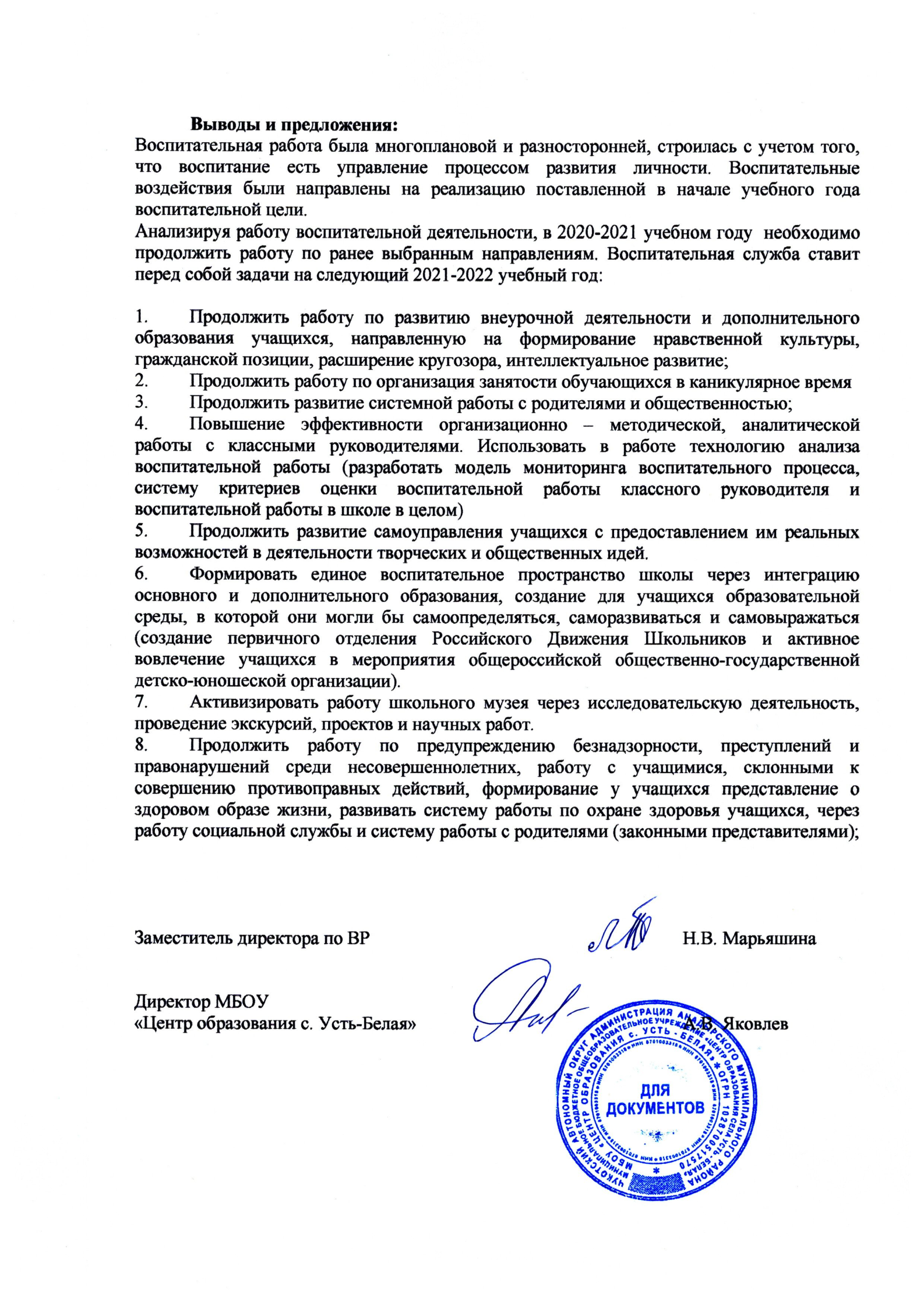 Категория2020-20212020-2021начало годаКоличество детей, живущих в полных семьях140 детей: из них детей -   106 учащихся школы; 20 воспитанников д/сада; 9 неорганизованных детей; 5 ребят учатся в в колледжахКоличество детей, живущих в не полных семьях 60 учащихся школы; 12 воспитанников д/сада; 1 неорганизованный ребёнок; иное 3Количество детей, живущих в многодетных семьях101 воспитанникКоличество детей, живущих с родственниками, по доверенности7 учащихсяКоличество детей, проживающих с мачехой (отчимом)35Количество опекаемых детей13Количество детей, имеющих хронические заболевания43Количество детей, проживающих в социально-неблагополучных условиях14 семей – 36 детей, в них воспитывается: 28 учащихся школы; 6 воспитанников д/сада; 2 неорганизованных ребёнкаКоличество детей, проживающих в малообеспеченных семьях73 ребёнка, из них  54 учащихся; 12 воспитанников д/сада; 5 неорганизованных;  иное 2.Количество детей, обучающихся по индивидуальной программе19 учащихся: 10 – ЗПР; 9 – умственная отсталостьКоличество детей – инвалидов2Количество детей, обучающихся на дому0Количество детей, состоящих на КДН21 ребёнок,  в них воспитывается 9 учащихся школы;  8 воспитанников д/сада; 4 неорганизованныхКоличество детей, состоящих на ВШК14 детей из них: 8 учащихся школы; 4 воспитанника д/ садаСтатус семейСтатус семейСтатус семейКоличество  полных семей 60 Количество  не полных семей46Количество  многодетных семей28Количество семей, в которых дети проживают по доверенности6Количество, в которых дети проживающих с мачехой (отчимом)21Количество опекаемых семей10Количество неблагополучных семей14Количество  малообеспеченных семей32Количество семей, состоящих на КДН11Количество семей, состоящих на ВШК9№ п,пТематика выступления1.Тема № 1. Семья и школа:  взгляд в одном направлении.2.Тема № 2 «Безопасность детей, наша общая забота» (с.Снежное)3.Тема №3. Профилактика  правонарушений среди несовершеннолетних. Актуальные проблемы профилактики негативных проявлений в подростковой среде»ЗапланированоПроведено Экстренные3 заседания3 заседания3 заседанияЗаседание № 1 от  22 октября 2020г.1. Индивидуальное сопровождение обучающегося группы «риска». 2.Анкетирование «Выявление обучащихся «группы риска» 1 по 11 класс».3.Контроль посещаемости и успеваемости детей, состоящих на ВШУ.4.Профилактическая работа по профилактике правонарушений и профилактике наркомании.1Заседание №2 от 09 ноября 2020г.1.Контроль посещаемости и успеваемости детей. 2.Индивидуальное сопровождение обучающихся группы «риска». 3. Профилактические беседы с учащимися 5 класса (совершения противоправных проступков) с приглашением родителей .1Заседание №3 от  02 апреля 2021г.1.Индивидуальное сопровождение обучающегося группы «риска». 2. Профилактическая беседа с обучающимся 7 класса. Обоснование: не соблюдение правил внутришкольного распорядка, применение физической силы по отношению к сверстникам и детям младшего возраста.3. Профилактика правонарушений в весенне-летний период.1Итоги  учебного года.№МероприятияВсего1Беседы82Библиографические уроки и обзоры- «Здравствуй школа»- «Против терроризма!»- «День словаря»- «Правила поведения в библиотеке»- «Защитим братьев меньших»«Мы все разные, но у нас равные права»«Мы и космос»«Великая Победа»,13Книжно-иллюстративные выставки:- «День знаний»- «День окончания Второй мировой войны»- «Мы против терроризма» (Рисунки)- «Осень красками полна»- «День словаря»- «Защитим братьев меньших»- «Любимым учителям посвящаем…»- «Мы будем вечно прославлять ту женщину, чье имя мать»- «Днь защитника Отечества»- «Этот удивительный мир профессий»- «По страницам красной книги»- «Космос – это мы»- «Весенняя неделя добра»- «Великая Победа»- «День славянской письменности и культуры»14Конкурс чтецов:-«По строкам С.А. Есенина»-«Ты и космос»2№ФИО Рук-во,класс 1Котлярова Людмила Васильевна12Колодиенко Оксана Леонтьевна23Быкова Татьяна Николаевна34Тайгамбаева Татьяна Владимировна45Мельникова Ольга Анатольевна56Кравцова Ярослава Владимировна67Казначеева Лариса Валентиновна78Михинкевич Роман Сергеевич89Яковлева Татьяна Владимировна910Тынетегрин Илья Николаевич1011Мельникова Юлия Витальевна1112Фирсова Валентина Владимировна5-9 к/к13УтнасуновДжангар Борисович5-9 к/к14Рублевская Марина Валерьевна 1-2 класс (с.Снежное)Наименование мероприятия Результат Окружной  фестиваль робототехники - 20201 место Муниципальный этап окружного конкурса «Спортивная элита Чукотки-2020»в номинации «Спортсменка года»Призер Окружнойтворческий  конкурс «СКАЗКИ НА НОЧЬ» в номинации«Художественный рисунок»(младшая группа)Призер Районный  конкурс на лучшую антирекламу алкогольных, табачных изделий, наркотических средств и распространения ВИЧ-инфекции в молодежной среде1 место районный конкурс творческих работ
«С юбилеем, край родной», посвященного 90-летию Чукотского автономного округав номинации Конкурс рисунка «Чукотка моими глазами»1 место районный конкурс  творческих работ «С юбилеем, край родной», посвященного 90-летию Чукотского автономного округав номинации Медиапроект «Родимый край в объективе видеокамеры»1 место Муниципальный  этап военно-спортивной игры «Зарница-2021» в муниципальном этапе военно-спортивной игры «Зарница-2021»Старшая команда «Патриот» заняла 1 место Младшая команда «Патриот»
заняла 2 местоX заочный региональный конкурс «Театральная Маска» спектакль «Василий Теркин»Поощрительный диплом районный конкурс чтецов «Живая Классика»2 местоДень ЗнанийТоржественная линейка «Здравствуй, Школа!».День УчителяКонцертная программа «Любимым учителям посвящается!».День  дошкольного работникаПоздравительные номера и открытки для воспитателейфестиваль робототехники-2020Посвящение в первоклассникиВ конце октября прошло посвящение учащихся 1 –го класса в Первоклассники (загадки, стихи, песни).День материКонцертная программа «Мы будем вечно, прославлять, ту женщину, чье имя Мать»,  художественная галерея «Моя мама самая красивая»Международный День толерантностиКлассные часы: «Люди, берегите друг-друга»,  «Толерантные дети – наше будущее»; акция - «Скажи доброе слово»; общешкольный проект - «Дерево дружбы»;  тематическая дискотека- «Ты, он, она – вместе мы одна страна».Новогодний калейдоскопЦикл дистанционных конкурсов «День ученика»День самоуправленияАкция  «Блокадный хлеб»мероприятие, посвященное снятию блокады Ленинграда с акцией «Блокадный хлеб»Международный женский день. 8 мартаЦикл тематических мероприятий: классные часы, информационные минутки, беседы «Самое прекрасное слово на земле – МАМА»; поздравительные телеграммы, плакаты посвященные «Международному женскому дню 8 марта;концертная программа «Прекрасным женщинам посвящается…».Неделю Высоких ТехнологийЧемпионат робототехники.Тематические линейки«Дети Беслана», «Антитеррор».Акция «Чистый берег»Уборка берега реки.День правовой помощи детям  Тематические классные часы «Право и  ответственность»День образования  Чукотского АОТематические классные часы - «Чукотка моя малая Родина»; Час презентаций - «Мой любимый суровый край»; концертная программа-«Мой любимый северный край».День защитника Отечества(23 февраля)Проведен цикл мероприятий «Отчизны верные сыны»: классные часы, беседы, информационные минутки; оформлены  поздравительные телеграммы, плакаты посвященные «Дню защитника Отечества»; традиционно проведен конкурс «Смотр Строя и Песни».Открытие мемориальной доски памяти Василия Васильевича КамалдиноваДень ПобедыУчастие в акции «Окно Победы»Всероссийская акция «Я выбираю спорт»Спортивные мероприятия: «Веселые старты» для учащихся (1-4 классы) Лазертаг-турнир (5-11 классы)«Кросс нации – 2020»Приняли участие, как учащиеся школы, так и педагогический состав.« Безопасное колесо»Всемирный день борьбы со СПИДомПоказ презентаций «СПИД – чума XI века»; Тематическая беседа с просмотром документального фильма«Это страшное слово – СПИД!»;Спортивные соревнования  «Вперед, к здоровому образу жизни!».Мероприятия школьного этапа Всероссийских спортивных соревнований школьников «Президентские состязания»Сдача норм ГТО; соревнования по ОФПМероприятия школьного этапа Всероссийские спортивные игры  школьников «Президентские спортивные игры».Баскетбол; мини-футбол; спортивное многоборье; легкая атлетика; веселые стартыДень защитника Отечества(23 февраля)Спортивные состязанияОбщероссийская антинаркотическая акцияРазмещение информации на стендах школы «Сообщи, где торгуют смертью!».Техника безопасностиОбновление информационных стендов «Ты и школа»,  ТБ – «Правила поведение во время каникул», ТБ -  «Весна, лед, река» и т.д.Всероссийская акция«Мы готовы к ГТО»Сдача норм ГТОЭкологическое воспитаниеЧас экологии - «Землянам – чистую планету»; Экологические часы «День воды», «День Земли», «День птиц».